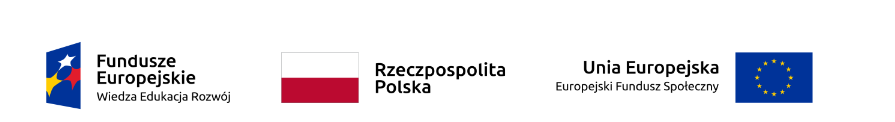 Załącznik Nr 1 do Zapytania ofertowegoSpr. Nr: CUS.26.7.21FORMULARZ OFERTOWYI.  Nazwa Zamawiającego, adres:Centrum Usług Społecznych w Kozienicachul. M. Skłodowskiej-Curie 326-900 KozieniceII. Nazwa i dokładny adres Oferenta /NIP, Regon/:………………………………………………………………………………………………………………………………………………………………………………………………………………………………Odpowiadając na Zapytanie ofertowe na Usługę zaprojektowania oraz wykonania platformy internetowej i aplikacji mobilnej na potrzeby Centrum Usług Społecznych w Kozienicach w ramach projektu pn. „Centrum Usług Społecznych w Gminie Kozienice miejscem integracji i koordynacji usług społecznych dla mieszkańców”” współfinansowanego ze środków Europejskiego Funduszu Społecznego realizowanego w ramach Programu Operacyjnego Wiedza Edukacja Rozwój 2014-2020, składamy niniejszą ofertę.
 Oferujemy wykonanie usługi będącej przedmiotem zamówienia za cenę brutto:Cena brutto:.........................(słownie:………………………………………………………),w tym:- zaprojektowanie oraz wykonanie platformy internetowej – cena brutto:	...............................zł;       - zaprojektowanie oraz wykonanie aplikacji mobilnej – cena brutto: .......................................złOświadczamy, że podana cena zawiera wszystkie koszty związane z realizacją przedmiotu zamówienia.Oświadczamy, że zapoznaliśmy się dokładnie z warunkami zawartymi w zapytaniu ofertowym i specyfikacji technicznej  i uznajemy się za związanych określonymi w nimi postanowieniami.Oświadczamy, że posiadamy niezbędną wiedzę i doświadczenie oraz dysponujemy potencjałem technicznym i osobami zdolnymi do wykonania zamówienia.Oświadczamy, że posiadamy uprawnienia do wykonywania określonej działalności i czynności, jeżeli przepisy prawa nakładają obowiązek ich posiadania.Oświadczamy, że znajdujemy się w sytuacji finansowej i ekonomicznej zapewniającej profesjonalne wykonanie przedmiotu zamówienia.Wszelką korespondencję związaną z niniejszym postępowaniem należy kierować do:Pan/Pani ……..:……………………………………………………telefon: ……………………........…………………………………e-mail: ……………………………………………………………..…………………………., dnia  ……………                                         …..............................................								                     Podpis oferenta